Department of Human Resources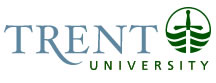 OPSEU Job DescriptionJob Title: 	Education Developer (Indigenous Pedagogy)	Job Number: 	A-361					NOC: 	4166Band:	9Department: 	Centre for Teaching & Learning		Supervisor Title: 	Director, Centre for Teaching & LearningLast Reviewed:	June 26, 2018Job PurposeThe primary focus of the Education Developer (Indigenous Pedagogy) is to introduce Trent’s instructors to the processes and practices of Indigenous pedagogy within their courses. The Education Developer (Indigenous Pedagogy) also advises and participates in the development of best practices for integrating Indigenous knowledge and perspectives in face-to-face and online courses. The Education Developer (Indigenous Pedagogy) also looks for new ways or new forums to integrate Indigenous Pedagogy within the University and, mainly, its courses.Key Activities:Support the development across the university of curriculum that enhances knowledge of Indigenous history, perspectives, knowledges, methodologies and cultural practices of art and designThrough curriculum development and quality assurance processes, provide guidance in the integration and alignment of Indigenous courses with program curricula and gather feedback from students to assess effectiveness of different strategies for Indigenous learningServe as a resource to faculty on the integration of Indigenous curriculum and Indigenous pedagogies through consultations and in the development of professional learning resourcesDevelop and deliver professional development and community engagement programming for faculty and staff to support understanding and integration of Indigenous learning and decolonization in art and design educationApply knowledge of, and experience with, Indigenous pedagogies and decolonization to ensure that the Indigenous engagement and education work undertaken by the Centre demonstrably meets its objectivesTrack innovative practices in Indigenous teaching and learning nationally and internationally, sharing new teaching strategies and approaches with the university communityCollaborate with the Centre’s educational development team on initiatives that advance technology enhanced learning, curriculum development and faculty developmentServe as a member of curriculum and program committees, where appropriate, to support the integration of Indigenous knowledge within the curriculum; support the FPHL by attending meetings, serving on committees, and acting as a collaborative partner on campusEducation Master’s degree with a specialization in Indigenous Education or similarExperience RequiredDemonstrated progressive experience working with Indigenous educational programming or equivalentExperience in the field of educational development with a post-secondary teaching and learning centre is an assetTeaching experience at a post-secondary level is preferredDemonstrated experience developing and facilitating professional development activities Significant experience living and/or working with Indigenous communities and well-versed in protocol matters related to Indigenous (Aboriginal) relationships is essential; experience with an Indigenous language is an assetDemonstrated ability to manage programming with proven vision and initiative grounded in Indigenous epistemologies Demonstrated intercultural competence; experience working with diverse communities and stakeholders including Elders, Knowledge Keepers, community members, faculty, program staff and students Demonstrated knowledge, skill, and experience with educational program planning, facilitation, consultation, curriculum development, faculty development and communications Exceptional interpersonal and communication and high levels of energy and empathyExperience developing programs that foster engagementAbility to multi-task and manage projectsStrong collaborative work orientation; ability to work both independently and consultatively within a team environmentExcellent oral and written communication skills including academic and professional writing experienceDemonstrated commitment to the principles of equity and diversity, and proven ability to deal effectively with a diverse population 